SĒMES  SĀKUMskola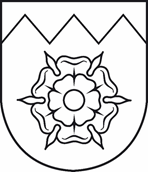 Izglītības iestādes reģistrācijas Nr. 4311900233Nodokļu maksātāja reģistrācijas Nr.90000050975            Ezera iela 17, Sēmes pagasts, Tukuma novads, LV-3110           Tālrunis/fakss 63181611, e-pasts: semesskola@tukums.lvSēmes sākumskolas NOLIKUMSIzdots saskaņā ar Izglītības  likuma 22.panta pirmo daļu un Vispārējās izglītības likuma 9.pantuI. Vispārīgie noteikumi1. Sēmes sākumskola (turpmāk – skola) ir Tukuma novada Domes (turpmāk – pašvaldība) dibināta iestāde, kura īsteno pirmsskolas izglītības, pamatizglītības pirmā posma programmu. 2. Skolas darbības tiesiskais pamats ir Izglītības likums, Vispārējās izglītības likums, citi normatīvie akti, kā arī pašvaldības izdotie tiesību akti un šis nolikums.3. Skola ir pastarpinātās pārvaldes iestāde, tai ir sava simbolika, zīmogs, noteikta parauga veidlapa. 4. Skolas juridiskā adrese ir: Ezera iela 17, Sēmes pagasts, Tukuma novads LV-3110.5. Skolas izglītības programmu īstenošanas vietas ir:5.1. Ezera iela 17, Sēmes pagasts, Tukuma novads LV-31105.2. “Gobas”, Zentenes pagasts, Tukuma novads LV-3123.6. Skolas dibinātāja juridiskā adrese ir: Talsu iela 4, Tukums, Tukuma novads, LV-3104.II. Darbības mērķis, pamatvirziens un uzdevumi		7. Skolas darbības mērķis ir veidot izglītības vidi, organizēt un īstenot mācību un audzināšanas procesu, lai nodrošinātu valsts pirmsskolas izglītības vadlīnijās  un valsts pamatizglītības standartā noteikto izglītības mērķu sasniegšanu.		8. Skolas darbības pamatvirziens ir izglītojoša darbība.		9. Skolas galvenie pamatvirzieni un uzdevumi ir:9.1. īstenot izglītības programmas, veikt mācību un audzināšanas darbu, izvēlēties izglītošanas darba metodes un formas;9.2. nodrošināt izglītojamo ar iespējām apgūt zināšanas un prasmes, kas ir nepieciešamas personiskai izaugsmei un attīstībai, pilsoniskai līdzdalībai, nodarbinātībai, sociālajai integrācijai un izglītības turpināšanai;9.3. izkopt izglītojamā prasmi patstāvīgi mācīties un pilnveidoties, nodrošinot izglītojamo karjeras vadības prasmju apguvi un attīstīšanu, kas ietver savu interešu, spēju un iespēju apzināšanos tālākās izglītības un profesionālās karjeras virziena izvēlei, vienlaikus motivējot mūžizglītībai;9.4. veicināt izglītojamā pilnveidošanos par garīgi, emocionāli un fiziski attīstītu personību un izkopt veselīga dzīvesveida paradumus;9.5. pirmsskolas izglītības programmā:9.5.1. īstenot izglītības programmas, organizēt mācību un audzināšanas darbu, izvēlēties izglītošanas darba metodes un formas, mērķtiecīgi nodrošinot izglītojamo personības daudzpusīgu veidošanos, veselības stiprināšanu un sagatavošanu pamatizglītības apguves uzsākšanai.9.5.2. sekmēt izglītojamā fizisko spēju attīstību un kustību apguvi;9.5.3. sekmēt izglītojamā pašapziņas veidošanos, spēju un interešu apzināšanos, jūtu un gribas attīstību, veicinot izglītojamā pilnveidošanos par garīgi, emocionāli un fiziski attīstītu personību;9.5.4. veidot izglītojamā pamatiemaņas patstāvīgi mācīties un pilnveidoties, kā arī veicināt izglītojamā izziņas darbības un zinātkāres attīstību, nodrošinot zināšanu un prasmju apguvi;9.5.5. sekmēt izglītojamā saskarsmes un sadarbības prasmju attīstību;9.5.6. sadarboties ar izglītojamā vecākiem vai citiem izglītojamā likumiskajiem pārstāvjiem (turpmāk – vecāki), lai nodrošinātu izglītojamā sagatavošu pamatizglītības ieguves uzsākšanai;9.6. sekmēt izglītojamā sociāli aktīvu un atbildīgu attieksmi pret sevi, ģimeni, sabiedrību, vidi un valsti, saglabājot un attīstot savu valodu, etnisko un kultūras savdabību. Vienlaicīgi pilnveidot izpratni par Latvijas Republikas Satversmē un citos tiesību aktos ietvertajiem cilvēktiesību pamatprincipiem un audzināt krietnus, godprātīgus, atbildīgus cilvēkus – Latvijas patriotus;9.7. sadarboties ar izglītojamo vecākiem vai personu, kas realizē aizgādību, lai nodrošinātu izglītības ieguvi;9.8. nodrošināt izglītības programmas īstenošanā un izglītības satura apguvē nepieciešamos mācību līdzekļus, tai skaitā elektroniskajā vidē;9.9. racionāli un efektīvi izmantot finanšu, materiālos, personāla un informācijas resursus.III. Īstenojamās izglītības programmas10. Mācību un audzināšanas darbību reglamentējošs dokuments ir izglītības programma. Vispārējās pamatizglītības pirmā posma programmas un pirmsskolas izglītības programmas saturu un īstenošanu reglamentē Vispārējās izglītības likums, Valsts pamatizglītības standarts un valsts pirmsskolas izglītības vadlīnijas.11. Skola īsteno šādas izglītības programmas:            11.1. pirmsskolas izglītības programmu, kods 01011111;11.2. pamatizglītības pirmā posma programmu, kods 11011111; 12. Pedagogi ir tiesīgi izstrādāt mācību priekšmetu programmas atbilstoši mācību priekšmetu standartiem un Izglītības un zinātnes ministrijas izstrādātajiem mācību priekšmetu programmu paraugiem, tās izvērtē skolas metodiskās komisijas, apstiprina skolas direktors, to īstenošanu kontrolē direktora vietnieks izglītības jomā. 13. Skola, saskaņojot ar pašvaldību, īsteno interešu izglītības programmas, kuru finansēšanas kārtību nosaka Ministru kabinets un pašvaldība. IV. Izglītības procesa organizācija14. Izglītības procesa organizāciju iestādē nosaka Izglītības likums, Vispārējās izglītības likums, citi ārējie normatīvie akti, šis nolikums, Darba kārtības noteikumi, Iekšējās kārtības noteikumi un citi iestādes iekšējie normatīvie akti.15. Mācību ilgumu nosaka Vispārējās izglītības likums. Mācību gada sākuma un beigu datumu, kā arī izglītojamo brīvdienas nosaka Ministru kabinets. Mācību darba organizācijas pamatforma ir mācību stunda, tās ilgumu nosaka direktors. 16. Mācību stundu slodzes sadalījumu pa dienām atspoguļo mācību priekšmetu un klases stundu saraksts. 17. Pirmsskolas izglītības pakāpē mācību satura apguvei katru nedēļu plāno rotaļnodarbības ar integrētu mācību saturu bērna fiziskai, psihiskai, sociālai attīstībai. Rotaļnodarbību sarakstu apstiprina direktors.18. Mācību priekšmetu un klases stundu un rotaļnodarbību saraksts ietver licencēto un akreditēto vispārējās pamatizglītības un vispārējās pirmsskolas izglītības programmu mācību plānā paredzētos mācību priekšmetus un klases audzinātāja stundu.19. Mācību priekšmetu stundu un rotaļnodarbību sarakstu, kā arī interešu izglītības u.c. nodarbību sarakstus apstiprina direktors, operatīvas izmaiņas tajos var izdarīt direktors vai direktora vietnieks izglītības jomā, par izmaiņām pirms tam informējot pedagogus un izglītojamos.20. Izglītojamā maksimālo dienas un nedēļas mācību slodzi nosaka Vispārējās izglītības likums un Ministru kabineta noteikumi.21. Izglītojamo uzņemšana un pārcelšana nākamajā klasē notiek Ministru kabineta noteiktajā kārtībā.22. Pirmsskolas grupās izglītojamos uzņem un grupas komplektē saskaņā ar pašvaldības saistošajiem noteikumiem un Tukuma novada Izglītības pārvaldes lēmumu.23. Direktors slēdz līgumu ar izglītojamā vecāku par izglītojamā uzņemšanu iestādē pirmsskolas izglītības programmas apguvei.24. Skola nosaka vienotu izglītojamo mācību sasniegumu vērtēšanas kārtību, ievērojot valsts izglītības standartā noteikto. Katra mācību priekšmeta pārbaudījumu apjomu, skaitu, izpildes laiku un vērtēšanas kritērijus nosaka attiecīgā mācību priekšmeta skolotājs. Pārbaudes darbu grafiks tiek saskaņots ar skolas direktora vietnieku izglītības jomā.	25. Pēcpārbaudījumi un papildu mācību pasākumi izglītojamam mācību gada beigās tiek organizēti saskaņā ar Ministru kabineta noteikumiem.		26. Izglītojamo papildizglītošanu (interešu izglītības nodarbības u.c. nodarbības ārpus izglītības programmām) Skola veic pēc mācību stundām, pamatojoties uz vecāku iesniegumiem.		27. Skola piedāvā individuālās nodarbības īpaši talantīgiem izglītojamiem un izglītojamiem, kuriem nepieciešama palīdzība mācību priekšmeta apguvē.		28. Mācību nedēļas ilgums ir 5 (piecas) darba dienas, Skola strādā vienā maiņā.		29. Skola patstāvīgi pieņem lēmumu par mācību gadā izmantojamo laika apjomu mācību ekskursijām, mācību olimpiādēm, sporta pasākumiem un citiem ar mācību un audzināšanas procesu saistītiem pasākumiem.		30. Projektu nedēļas laiku un norises kārtību nosaka Metodiskā padome, tā tiek plānota Skolas gada darba plānā.	     31. Izglītojamiem, pamatojoties uz vecāku iesniegumiem, tiek organizētas pagarinātās darba dienas grupas. 		32. Katra semestra beigās izglītojamie saņem izglītības un zinātnes ministrijas apstiprinātajam paraugam atbilstīgu liecību. Otrajā semestrī, izsniedzot liecību, tajā tiek ierakstīts direktora rīkojums par izglītojamā pārcelšanu nākamajā klasē, pēcpārbaudījumiem vai atstāšanu uz otru gadu. 	33. Izglītojamo mācību darba organizācijai un vecāku informēšanai par mācību sasniegumiem, kavējumiem un ārpusstundu aktivitātēm skola izmanto skolvadības sistēmu E-klase.	34. Izglītības procesa nodrošināšana pirmsskolas izglītības programmā:	34.1. Pedagoģiskā procesa galvenie pamatnosacījumi ir:	34.1.1. ievērot izglītojamā vajadzības, intereses un spējas, kā arī nodrošināt viņa individuālo attīstību, ja nepieciešams, izstrādājot individuālu mācību plānu;	34.1.2. sekmēt izglītojamā pozitīvu pašizjūtu drošā un attīstību veicinošā vidē;	34.1.3. nodrošināt izglītojamā, pedagogu, pašvaldības un vecāku sadarbību.	34.2.  Izglītības programmā noteikto izglītības saturu izglītojamais apgūst patstāvīgā darbībā un rotaļnodarbībās ar integrētu mācību saturu, visas dienas garumā nodrošinot vienmērīgu slodzi. 	34.3. Rotaļnodarbības var notikt vienlaikus visā grupā, apakšgrupās vai arī individuāli. Rotaļnodarbības ar integrētu mācību saturu izglītojamā fiziskai, psihiskai un sociālai attīstībai tiek plānotas katru nedēļu. 	34.4. Pirmsskolas izglītības satura apguve izglītojamajam nodrošina:	34.4.1. daudzpusīgas izglītojamā attīstības sekmēšanu un individualitātes veidošanos;	34.4.2. garīgo, fizisko un sociālo attīstību;	34.4.3. iniciatīvas, zinātkāres, patstāvības un radošās darbības attīstību, tai skaitā izglītojamā prasmes patstāvīgi mācīties un pilnveidoties veidošanos un attīstību;	34.4.4. izglītojamā saskarsmes un sadarbības prasmju sekmēšanu; 	34.4.5. izglītojamā pašapziņas veidošanos, spēju un interešu apzināšanos, jūtu un gribas attīstību, veicinot izglītojamā pilnveidošanos par garīgi, emocionāli un fiziski attīstītu personību;	34.4.6. pozitīvas, sociāli aktīvas un atbildīgas attieksmes veidošanos izglītojamajam pašam pret sevi, ģimeni, citiem cilvēkiem, apkārtējo vidi un Latvijas valsti, saglabājot un attīstot savu valodu, etnisko un kultūras savdabību;	34.4.7. izpratnes par cilvēktiesību pamatprincipiem veidošanos, audzinot krietnus, godprātīgus, atbildīgus cilvēkus – Latvijas patriotus;	34.4.8. valsts valodas lietošanas pamatiemaņu apguvi;	34.4.9. veselības nostiprināšanu;	34.4.10. psiholoģisko sagatavošanu pamatizglītības ieguves uzsākšanai.	34.5. Skolā izglītojamos vispārējās pirmsskolas programmas apguvei uzņem no pusotra līdz septiņu gadu vecumam.	34.6. Skolas direktors, ievērojot vecāku pieprasījumu un pašvaldības noteikto izglītojamo uzņemšanas kārtību, komplektē grupas (pēc izglītojamo vecumiem, skaita, darba laika u.c. kritērijiem) saskaņā ar normatīvajos aktos noteiktajām higiēnas un drošības prasībām.	34.7. Pirmsskolas grupām noteikta piecu dienu darba nedēļa (pirmdiena – piektdiena) sekojoši:	34.7.1. no plkst. 7.00 līdz 19.00. Sēmes sākumskolā, Ezera ielā 17, Sēmes pagastā, Tukuma novadā	34.7.2. no plkst.7.00 līdz 19.00 “Gobas”, Zentenes pagastā, Tukuma novadā.	34.8. Lai izglītojamo pieteiktu skolā vispārējās pirmsskolas programmas apguvei, vecāki iesniedz skolas direktoram adresētu iesniegumu (turpmāk – iesniegums). Iesniegumā norāda:	34.8.1. vecāku vārdu un uzvārdu;	34.8.2 izglītojamā vārdu, uzvārdu un personas kodu vai dzimšanas datumu;	34.8.3. izglītojamā deklarētās un faktiskās dzīvesvietas adresi;	34.8.4. saziņas veidu ar skolu, norādot arī elektroniskā pasta adresi (ja ir).	34.9. Iesniegumam pievieno bērna medicīnisko karti (veidlapa Nr. 026/u).	34.10. Pirmsskolas izglītības programmu apgūst izglītojamie līdz septiņu gadu vecumam. Atkarībā no veselības stāvokļa un psiholoģiskās sagatavotības pirmsskolas izglītības programmas apguvi atbilstoši Vispārējās izglītības likumā noteiktajam var pagarināt vai saīsināt par vienu gadu saskaņā ar vecāku vēlmēm un ģimenes ārsta vai psihologa atzinumu.	34.11. Izglītības satura apguves plānotos rezultātus nosaka valsts pirmsskolas izglītības vadlīnijas. Izglītības programmas apguves laikā izglītojamo zināšanu, prasmju un attieksmju vērtējumu izsaka mutvārdos un aprakstoši, uzsverot pozitīvo un nozīmīgo viņa darbībā un sasniegumos. 	34.12. Pēc pirmsskolas izglītības satura apguves par izglītojamo sasniegumiem (zināšanām, prasmēm un attieksmēm atbilstoši plānotajiem rezultātiem) rakstiski informē viņa vecākus. Pirmsskolas izglītības programmas apguvi apliecina skolas izdota izziņa.	34.13. Izglītojamajam vieta skolā pirmsskolas izglītības programmas apguves laikā (līdz piecu gadu vecuma sasniegšanai) saglabājas:	34.13.1. izglītojamā slimības vai skolas karantīnas laikā;	34.13.2. vecāku slimības, atvaļinājuma laikā (ne ilgāk par sešiem mēnešiem).	34.14. Skolā var tikt atvērta rotaļu grupa.	35. Skola var sadarboties ar citām iestādēm un organizācijām audzināšanas un izglītošanas jautājumos.V. Izglītojamā tiesības un pienākumi36. Izglītojamā tiesības, pienākumi un atbildība noteikta Izglītības likumā, Bērnu tiesību aizsardzības likumā, citos ārējos normatīvajos aktus un skolas iekšējos normatīvajos aktos.37. Izglītojamā pienākums ir ievērot normatīvajos aktos noteiktās prasības.VI. Pedagogu un citu darbinieku tiesības un pienākumi38. Skolu vada direktors, kuru pieņem darbā un atbrīvo no darba dibinātājs normatīvajos aktos noteiktajā kārtībā.39. Skolas amatu sarakstu un grozījumus tajā apstiprina direktors, un saskaņo Domes priekšsēdētājs. 40. Skolas pedagogu darba slodzi norāda Skolas tarifikācijā atbilstoši normatīvo aktu prasībām.41. Skolas direktora tiesības, pienākumi un atbildība noteikta Izglītības likumā, Vispārējās izglītības likumā, Bērnu tiesību aizsardzības likumā, Fizisko personu datu aizsardzības likumā, kā arī Vispārējā datu aizsardzības regulā un citos normatīvajos aktos. Direktora tiesības, pienākumus un atbildību precizē darba līgums un amata apraksts.42. Skolas direktora vietniekus darbā pieņem, no darba atbrīvo un viņu profesionālo kompetenci nosaka skolas direktors. Skolas direktora vietnieks izglītības jomā nodrošina kvalitatīvu izglītības procesa organizāciju un īstenošanu skolā. Skolas direktora vietnieku tiesības, pienākumus un atbildību precizē darba līgums un amata apraksts.43. Pedagogus un citus darbiniekus darbā pieņem un atbrīvo skolas direktors normatīvajos aktos noteiktā kārtībā. Direktors ir tiesīgs deleģēt pedagogiem un citiem iestādes darbiniekiem konkrētu uzdevumu veikšanu. 44. Pedagogu tiesības, pienākumi un atbildība noteikta Izglītības likumā, Bērnu tiesību aizsardzības likumā, Fizisko personu datu apstrādes  likumā, kā arī Vispārējā datu aizsardzības regulā,  Darba likumā un citos normatīvajos aktos. Pedagoga tiesības, pienākumus un atbildību precizē darba līgums un amata apraksts.45. Skolas citu darbinieku  tiesības, pienākumi un atbildība noteikta Darba likumā, Bērnu tiesību aizsardzības likumā un citos normatīvajos aktos. Skolas citu darbinieku tiesības, pienākumus un atbildību precizē darba līgums un amata apraksts.VII. Skolas pašpārvaldes izveidošanas kārtība un kompetence46. Skolas direktoram ir pienākums nodrošināt skolas padomes izveidošanu un darbību.47. Skolas padomes kompetenci nosaka Izglītības likums, un tā darbojas saskaņā ar Sēmes sākumskolas Padomes reglamentu, ko, saskaņojot ar skolas direktoru, izdod Skolas padome.VIII. Skolas pedagoģiskās padomes izveidošanas kārtība un kompetence48. Skolas pedagoģiskās padomes izveidošanas kārtību, darbību un kompetenci nosaka Vispārējās izglītības likums un citi normatīvie akti.49. Pedagoģisko padomi vada skolas direktors, un tā darbojas saskaņā ar Pedagoģiskās padomes reglamentu, ko apstiprina skolas direktors.IX. Skolas izglītojamo pašpārvalde50. Lai risinātu jautājumus, kas saistīti ar izglītojamo interesēm, un veicinātu izglītojamo līdzdalību skolas darba organizēšanā, skolā var tikt veidota Skolēnu dome (izglītojamo pašpārvalde). Skolēnu domes darbību atbalsta skolas direktors un pedagogi.51. Skolēnu domes darbību nosaka skolēnu domes reglaments, ko izstrādā skolēnu dome un apstiprina direktors.X. Metodiskās padomes izveidošanas kārtība un kompetence	52. Metodisko darbu skolā vada Metodiskā padome. Metodiskās padomes sastāvā ir metodisko komisiju vadītāji, skolas direktora vietnieks izglītības jomā un atbalsta personāls. Metodiskā padome darbojas saskaņā ar skolas direktora apstiprinātu metodiskās padomes darbības kārtību.53. Valsts pamatizglītības standartā un mācību priekšmetu standartos noteikto prasību īstenošanas kvalitātes nodrošināšanai atsevišķu mācību priekšmetu vai vairāku radniecīgu mācību priekšmetu pedagogi apvienojas metodiskajās komisijās. 54. Metodisko komisiju skaitu, sastāvu un vadītājus apstiprina direktors. Metodisko komisiju darbu organizē un vada direktora vietnieks izglītības jomā.XI. Skolas iekšējo kārtību reglamentējošo dokumentu pieņemšanas kārtība un iestāde, kurai privātpersona, iesniedzot attiecīgu iesniegumu, var apstrīdēt skolas izdotu administratīvo aktu vai faktisko rīcību55. Skola saskaņā ar Izglītības likumā, Vispārējās izglītības likumā un citos normatīvajos aktos, kā arī skolas nolikumā noteikto patstāvīgi izstrādā skolas iekšējos normatīvos dokumentus (Iekšējās kārtības noteikumi, Darba kārtības noteikumi, Skolēnu mācību sasniegumu vērtēšanas kārtība u.c.), tos apstiprina skolas direktors.56. Skolas izdotos administratīvos aktus vai faktisko rīcību privātpersona var apstrīdēt, iesniedzot attiecīgu iesniegumu Administratīvā procesa likumā noteiktā kārtībā skolas dibinātājam – Tukuma novada Domei (Talsu ielā 4, Tukumā, Tukuma novadā, LV-3101). XII. Skolas saimnieciskā darbība57. Skola ir patstāvīga finanšu, saimnieciskajā un citā darbībā saskaņā ar Izglītības likumā un citos normatīvajos aktos, kā arī skolas nolikumā noteikto.58. Atbilstoši normatīvajos aktos noteiktajam skolas direktors ir tiesīgs slēgt ar juridiskām un fiziskām personām līgumus par dažādu skolai nepieciešamo darbu veikšanu un citiem pakalpojumiem, ja tas netraucē izglītības programmu īstenošanai.59. Skolai ir tiesības piešķirto budžeta līdzekļu robežās iegādāties vai nomāt un īrēt nepieciešamās telpas, iekārtas, inventāru, mācību līdzekļus un citus materiālos resursus, kā arī izmantot juridisko un fizisko personu sniegtos pakalpojumus, norēķinoties ar skaidras vai bezskaidras naudas norēķinu veidā.60. Skola var sniegt dažādus maksas pakalpojumus saskaņā ar pašvaldības apstiprinātajiem tarifiem un kārtību.	61. Skolas saimnieciskās darbības rezultātā gūtie ieņēmumi neietekmē valsts budžeta un pašvaldības budžeta gadskārtējo asignējumu apmēru. Tos izmanto skolas materiālās bāzes uzturēšanai, skolas attīstībai, mācību līdzekļu iegādei, pedagogu, saimnieciskā personāla un izglītojamo materiālajai stimulēšanai.XIII. Skolas finansēšanas avoti un kārtība62. Skolas finansēšanas avotus un kārtību nosaka Izglītības likums, Vispārējās izglītības likums un citi normatīvie akti.63. Skolu finansē tās dibinātājs. Valsts un pašvaldība piedalās iestādes finansēšanā normatīvajos aktos noteiktā kārtībā.64. Skolas finanšu līdzekļus veido: 64.1. valsts budžeta mērķdotācijas;64.2. pašvaldības budžeta līdzekļi;65. Skola var saņemt papildu finanšu līdzekļus:65.1. ziedojumu un dāvinājumu veidā;65.2. veicot saimniecisko darbību skolas nolikumā noteiktajos gadījumos; 65.3. sniedzot pašvaldības apstiprinātus maksas pakalpojumus;65.4. realizējot ES vai cita finansējuma devēja līdzfinansētus projektus;65.5. citos spēkā esošos normatīvajos aktos paredzētajos gadījumos. 66. Pamatizglītības un vispārējās pirmsskolas izglītības programmu apguve izglītojamiem ir bez maksas. Interešu izglītības programmu finansēšanas kārtību nosaka pašvaldība.67. Skolas pedagoģisko darbinieku darba samaksa tiek nodrošināta no valsts budžeta līdzekļiem, darba algas fonda ekonomijas rezultātā radušies līdzekļi tiek izmantoti pedagoģisko darbinieku materiālajai stimulēšanai saskaņā ar skolas direktora apstiprināto materiālās stimulēšanas kārtību.68. Skolas nepārtrauktai darbībai nepieciešamos finansiālos un materiālos līdzekļus nodrošina pašvaldība Ministru kabineta noteiktajā kārtībā, tā nodrošina skolas uzturēšanas un saimnieciskos izdevumus, saimnieciskā personāla darba samaksu, nosaka kārtību, kādā skola finansējama no pašvaldības budžeta.69. Skolas direktors ir atbildīgs par skolas mantas un budžeta līdzekļu likumīgu, racionālu un efektīvu izmantošanu. 70. Skolas grāmatvedība tiek kārtota centralizēti Tukuma novada Domē. Skolas  finanšu, materiālo un nemateriālo līdzekļu un saimniecisko darījumu uzskaite atbilstoši normatīvo aktu prasībām tiek veikta Tukuma novada Domes Finanšu pārvaldē. Ar rezolūciju “Saskaņots” skolas direktors iesniedz finanšu dokumentus izpildei Domes Finanšu pārvaldei.71. Skolas līdzekļi atrodas tās rīcībā un nevar tikt atsavināti. Tiesības ar tiem rīkoties ir skolas direktoram. 72. Algu fonda ekonomijas rezultātā radušies līdzekļi var tikt izmantoti skolas darbinieku materiālajai stimulēšanai.73. Skolas direktors ir atbildīgs par to, lai vecāku ziedojumi būtu brīvprātīgi. Par ziedojumu izmantošanu skolas direktors atskaitās skolas padomei un iesniedz atskaiti Finanšu pārvaldei saskaņā ar Tukuma novada Domes apstiprināto kārtību.74. Par ziedojumiem, kas saņemti mantas veidā (dāvanā) vai pakalpojumu veidā, skola sastāda pieņemšanas aktu, kurā norāda ziedoto mantu vai pakalpojumu daudzumu un kvalitatīvos rādītājus, kā arī ziedojuma vērtību naudas izteiksmē, un iegrāmato šīs materiālās vērtības atbilstoši grāmatvedības uzskaites prasībām. XIV. Skolas reorganizēšanas un likvidācijas kārtība75. Skolu reorganizē vai likvidē pašvaldība normatīvajos aktos noteiktā kārtībā, saskaņojot ar Izglītības un zinātnes ministriju. XV. Skolas nolikuma un tā grozījumu pieņemšanas kārtība76. Skola, pamatojoties uz Izglītības likumu, Vispārējās izglītības likumu, izstrādā skolas nolikumu. Iestādes nolikumu apstiprina dibinātājs.77. Grozījumus skolas nolikumā var izdarīt pēc skolas dibinātāja iniciatīvas, direktora, skolas padomes vai Pedagoģiskās padomes priekšlikuma. 76. Grozījumus nolikumā izstrādā skola un apstiprina tās dibinātājs.XVI. Citi noteikumi79. Saskaņā ar normatīvajos aktos un pašvaldības noteikto kārtību skola veic dokumentu un skolas arhīva pārvaldību.80. Skola normatīvajos aktos noteiktā kārtībā sagatavo valsts statistikas pārskatu un pašnovērtējuma ziņojumu.81. Atbilstoši normatīvajiem aktiem skola noteiktā laikā un pēc noteiktas formas sagatavo atskaites un iesniedz tās pašvaldībai vai Izglītības un zinātnes ministrijai.82. Skola normatīvajos aktos noteiktā kārtībā informē kompetentu institūciju par akreditācijas ekspertu komisijas ziņojumos norādīto ieteikumu ieviešanu.83. Skolas bibliotēkas fonda komplektēšanu, uzskaiti, izmantošanu un saglabāšanu skola veic skolai apstiprinātā budžeta ietvaros.84. Skola normatīvajos aktos noteiktā kārtībā nodrošina skolēniem piekļuvi bibliotekārajiem, informācijas un karjeras attīstības atbalsta pakalpojumiem.85. Skola normatīvajos aktos noteiktā kārtībā nodrošina skolēnu profilaktisko veselības aprūpi un pirmās palīdzības pieejamību skolā.86. Skola nodrošina skolēnu drošību skolā un tās organizētajos pasākumos atbilstoši normatīvajos aktos noteiktajām prasībām, tostarp:            86.1. attiecībā uz higiēnas noteikumu ievērošanu;            86.2. civilās aizsardzības, ugunsdrošības, elektrodrošības un darba aizsardzības noteikumu ievērošanu.XVII. Noslēguma jautājumi87. Nolikums stājas spēkā 2021.gada 1. janvārī.88. Ar nolikuma spēkā stāšanās dienu spēku zaudē Tukuma novada Domes 2010.gada 26.augustā (lēmuma prot.9, 5.§) apstiprinātais Sēmes sākumskolas nolikums.Sēmes sākumskolas direktore		(personiskais paraksts)		N.LiepiņaDomes priekšsēdētājs			(personiskais paraksts) 		N.RečsNORAKSTS PAREIZSTukuma novada Domes Administratīvās pārvaldes vadītāja vietnieceadministratīvajos jautājumos							R.PatmalnieceDokuments parakstīts elektroniski ar drošu elektronisko parakstu un satur laika zīmogu